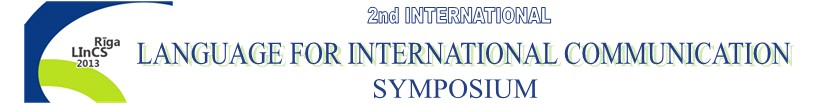 RIGA LINCS2013Le 12 février 2013LETTRE D’INFORMATIONVoici les dernières nouvelles et les rappels du Comité de pilotage LINCS2013 de Riga :ArticlesLa date prolongée de soumission des articles pour l’évaluation en aveugle est le 15 juin 2013.  Les recommandations pour la soumission des manuscrits sont disponibles à http://www.lu.lv/lincs2013/manuscript-submission/Seuls les articles qui passent avec succès l’évaluation en double aveugle et correspondent aux règles de formatage seront publiés dans LInCS2013 Proceedings.Inscription   http://www.lu.lv/lincs2013/registration/Vous êtes cordialement invité à commencer l’inscription. La date limite d’inscription précoce est  le 1 mars. Toutefois, afin de préparer le programme de conférence et de finaliser de préparation des articles pour publication, nous avons besoin d’informations sur les présentateurs le plus vite possible (leur affiliation, leur pays et leur courriel).Options de paiementLes frais d’inscription, indiquant le prénom, le nom du payeur, la pièce d’identité et l’objet (c.-à-d., les frais d’inscription pour le symposium international LINCS2013) doivent être transférés sur le compte bancaire ci-dessous : Bénéficiaire : UNIVERSITE DE LETTONIE ; Adresse : 19 Raina Blvd., Riga, Lettonie, LV-1586Numéro de TVA : LV90000076669Banque : TRESOR PUBLIC DE LA REPUBLIQUE DE LETTONIE; Adresse : 1 rue Smilšu, Riga, Lettonie, LV-1919Numéro de compte bancaire : IBAN : LV33TREL9150101000000 ; BIC code : TRELLV22Les frais d’inscription à la conférence peuvent être payé à l’arrivée (56 LVL – inscription régulière +10 LVL pour la réception d’ouverture + 15 LVL pour la soirée de fermeture), mais veuillez envoyer votre formulaire d’inscription et informer les organisateurs à l’avance sur le délai de paiement pour que votre présentation ne soit pas retirée du programme. Nous accepterons uniquement les LVL sur place, veuillez changer la monnaie avant de faire le paiement.Invitations pour le visaSi vous avez besoin du visa, veuillez envoyer votre demande d’invitation et votre formulaire d’inscription à Mme Zigrida Vincela zigrida.vincela@lu.lv le plus vite possible afin de commencer le traitement d'information.Hébergement http://www.lu.lv/lincs2013/accommodation/Tout demandeur de visa doit séjourner à l’Hotel Irina (12 rue Merkela Riga, LV-1050 http://www.hotelirina.lv/en/home-page.htm ), ou fournir l’information sur un autre logement réservé ou envisagé pendant le Symposium dans son demande d’invitation.Programme du symposiumLe programme du Symposium sera publié en avril sur notre site internet http://www.lu.lv/lincs2013/ . Vous recevrez votre copie électronique du programme par courriel.Les présentationsLes présentations seront faites comme 1) les discours d'ouverture ou 2) pendant les sessions thématiques parallèles. Toutes les salles sont équipées des projecteurs numériques.A cause du grand intérêt envers notre événement et le nombre particulièrement élevé de présentations orales cette année, le calendrier des discussions est très limité.1)   Discours d'ouverture Les orateurs sont priés de limiter la durée de leurs présentations à 25 minutes et de laisser au moins 5 minutes pour les questions.  L'intervalle du temps assigné à chaque discours d'ouverture est 30 minutes.1)   Sessions parallèlesPour un discours de 20 minutes, 15 minutes seront envisagées pour parler, et 5 minutes seront laissées pour une discussion.Les présentateurs qui donnent leurs discours en allemand ou en espagnol pourraient envisager la possibilité de préparer des diapositives en anglais afin d'améliorer la compréhension de leurs idées et conclusions par les locuteurs non natifs de ces langues. Si vous avez d'autres questions, n'hésitez pas à nous contacter.Les adresses du courriel pour correspondance :   1) sur l'inscription et le programme de la conférence :En anglais : Dr. Zigrida Vincela zigrida.vincela@lu.lvEn anglais : Dr. Natalia Cigankova natalja.cigankova@lu.lv2)	sur les abstraits et les manuscrits En anglais : Dr. Monta Farneste (monta.farneste@lu.lv) ; En espagnol : Dr. Alla Placinska (jalla@lu.lv) ;En français : Dr. Olga Ozoliņa (olga.ozolina@lu.lv) ; 	           Dr. Jelena Vladimirska (jelena.vladimirska@lu.lv);En allemand : Dr. Ieva Sproģe (ieva.sproge@lu.lv).Nous sommes impatients de vous voir à Riga !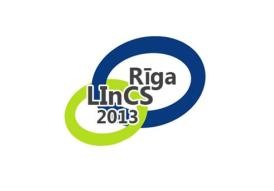 